REQUERIMENTO Nº 1327/2018Requer Voto de Pesar pelo falecimento da SRA. THERESA MUZZI BIAGGI, ocorrido recentemente. Senhor Presidente, Nos termos do Art. 102, Inciso IV, do Regimento Interno desta Casa de Leis, requeiro a Vossa Excelência que se digne a registrar nos anais desta Casa de Leis voto de profundo pesar pelo falecimento da Sra. Theresa Muzzi Biaggi, ocorrido no último dia 15 de outubro. Requeiro, ainda, que desta manifestação seja dada ciência aos seus familiares, encaminhando cópia do presente à Rua Santa Bárbara, 1039, Centro, nesta cidade.Justificativa:A Sra. Theresa Muzzi Biaggi tinha 88 anos e era viúva de Victório Biaggi. De família tradicional da cidade, deixou os filhos Maria Ema, Antonio Gaspar, Padre Marco, Teresinha, Geraldo, Padre Aramis, Luiza e Tereza.Benquista por todos os familiares e amigos, seu passamento causou grande consternação e saudades; todavia, sua memória há de ser cultuada por todos que em vida a amaram.Que Deus esteja presente nesse momento de separação e dor, para lhes dar força e consolo.É, pois, este o Voto, através da Câmara de Vereadores, em homenagem póstuma e em sinal de solidariedade.                    Plenário “Dr. Tancredo Neves”, 17 de outubro de 2018. José Antonio FerreiraDr. José-Vereador-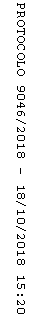 